JapanJapanJapanMay 2025May 2025May 2025May 2025MondayTuesdayWednesdayThursdayFridaySaturdaySunday1234Constitution DayGreenery Day567891011Children’s DayGreenery Day (substitute day)1213141516171819202122232425262728293031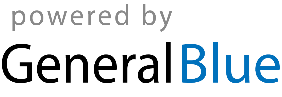 